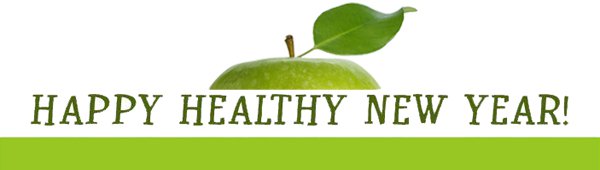 Student Immunizations: ALL students’ immunizations MUST be updated yearly! A Health Inventory form MUST be submitted to the administrative office with all updated immunization & yearly physical dates present.  All medication administration forms must be completed & signed by a physician before we can administer any medication.Inclement Weather Policy Reminder:  Bible Babies follows Prince George’s County Public Schools for ALL CLOSINGS, DELAYS AND EARLY DISMISSALS DUE TO INCLEMENT WEATHER.  For a 2-hour delay the center will open at 8:30am – BREAKFAST WILL NOT BE SERVED therefore please be sure to feed your children before drop-off. Our 9:00am policy is still in effect on delay days. All center closings, delays and early dismissals will be announced on the following stations: NBC News 4, Fox News 5, ABC News 7, News Channel 8, and CBS News 9.  The administrative staff can be reached on the following numbers: Rev. Dr. Deborah Scarborough, Director – (301) 440-6969;  Mrs. Beatrice Finch, Assistant Director – (240) 375-8108; Ms. Michelle Matthews, Business Operations Administrator – (240)375-4521Mandatory Uniform Policy (REVISED): All students in classes 3, 4, 5 & 6 must come dressed in a red or yellow Bible Babes embroidered shirt & Khaki bottoms (pants, shorts, skirt, skort or jumper). Students must also wear their uniform shirt tucked in their khaki bottoms with a belt.  Students are to wear uniforms Monday-Thursday; Friday is dress down day.  As of January 2, 2020 any student not in the required embroidered uniform shirt will be provided one and the cost of the shirt will be billed to your account.  Parent/Teacher Conferences: Monday, February 3 & Tuesday, February 4, 2020 – Classes Angels 1, Angels 2, Sheep 7 & Doves 8;Wednesday, February 5, & Thursday, February 6, 2020 – Classes Soaring Eagles 4, Graceful Dolphins 5 & Precious Lambs 6;  1:00pm – 5:00pm ALL PARENTS ARE ENCOURAGED TO ATTEND. Please sign-up in your child’s classroom.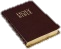 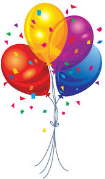 SUNDAYMONDAYTUESDAYWEDNESDAYTHURSDAYFRIDAYFRIDAYSATURDAY    THEME:Happy New Year!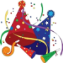 Students will make various New Year’s Eve crafts. 30  31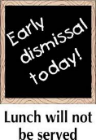 Center Closes at 4:00 p.m.1     CENTER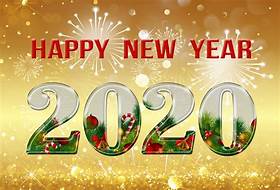 CLOSED2       3 SHOW & SHARE3 SHOW & SHARE4THEME:Germ Busters!Students will learn the importance of proper hand washing.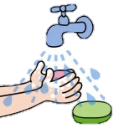 67     8        9    10 SHOW & SHARE10 SHOW & SHARE11      THEME:Bright SmilesStudents will learn the importance of proper dental health.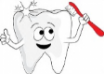 13 14151617 SHOW & SHARE17 SHOW & SHARE18THEME:  Let’s Get Movin’Students will learn the importance of daily exercise. 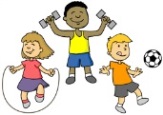 20  CENTERCLOSED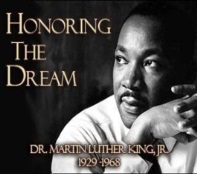 2122    2324 SHOW & SHARE 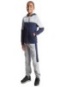 Body Movers Day - All students  come dressed in your favorite athletic attire for a day of fun physical activity.24 SHOW & SHARE Body Movers Day - All students  come dressed in your favorite athletic attire for a day of fun physical activity.25THEME:Today I Ate a RainbowStudents will learn the importance of eating fruits and veggies and make a healthy fruit and/or veggie snack.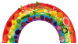 2728293031